State of California
Department of Industrial Relations
DIVISION OF WORKERS’ COMPENSATION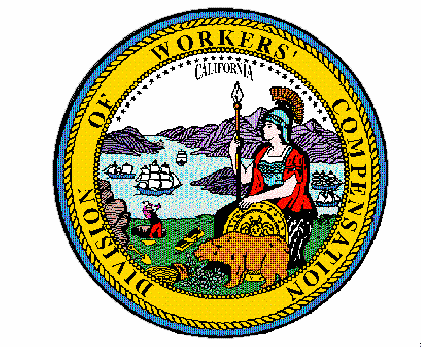 Order of the Administrative Director of the
Division of Workers’ CompensationOfficial Medical Fee Schedule - Durable Medical Equipment,
Prosthetics, Orthotics, Supplies
Effective for Services Rendered on or after April 1, 2019Pursuant to Labor Code section 5307.1, subdivision (g)(2), the Administrative Director of the Division of Workers’ Compensation orders that the Durable Medical Equipment, Prosthetics, Orthotics, Supplies portion of the Official Medical Fee Schedule contained in title 8, California Code of Regulations, section 9789.60, is adjusted to conform to changes to the Medicare payment system that were adopted by the Centers for Medicare & Medicaid Services for Quarter 2, 2019. Medicare Data Source and Incorporation by ReferenceEffective for services rendered on or after April 1, 2019, the maximum reasonable fees forDurable Medical Equipment, Prosthetics, Orthotics, Supplies shall not exceed 120% of the applicable California fees set forth in the Medicare calendar year 2019 “Durable Medical Equipment, Prosthetics/Orthotics, and Supplies (DMEPOS) Fee Schedule” revised for April 2019, contained in the electronic file “DME19-B [ZIP, 4MB]” which is adopted and incorporated by reference. The fee schedule data file (DME19_APR) sets forth two columns for California labelled: “CA (NR)” [California Non-Rural] and “CA (R)” [California Rural]. For the services on or after April 1, 2019, payment shall not exceed 120% of the fee set forth for the HCPCS code in the CA (NR) column, except the fee shall not exceed 120% of the fee set forth in the CA (R) column if the injured worker’s residence zip code appears on the DMERuralZip_Q22019 file. Where column CA (NR) sets forth a fee for a code, but CA (R) for the code is listed as “0.00” the fee shall not exceed 120% of the CA (NR) fee, regardless of whether the injured worker’s address zip code is rural or non-rural. DME19-B [ZIP, 4MB] includes the following documents:DME19_APRDMEBACK 2019DMEREAD 2019 rev 4-1-19DMERuralZip_Q22019Excluding:Former CBA Fee Schedule File Former CBA National Mail-Order DTS Fee Schedule FileFormer CBA Zip Code FileCMS has indicated that there are no second quarter updates to the 2019 Parenteral and Enteral Nutrition fee schedule (PEN) file from the previous quarter. Therefore, the Administrative Director Order dated December 21, 2018 continues to be effective for Parenteral and Enteral Nutrition fees, and the DMEPEN_JAN file contained in the DME19-A (updated 02/01/19) [ZIP, 4MB] remains effective for services rendered on or after April 1, 2019.The update includes changes identified in CR 11179. The CMS Manual System, Pub 100-4 Medicare Claims Processing, Transmittal R4242CP, Change Request 11179, February 15, 2019 sets forth the changes and is relied upon in adopting this update Order.The Medicare second quarter DMEPOS fee schedule revision is available on the Internet at the website of the Centers for Medicare & Medicaid Services at: https://www.cms.gov/Medicare/Medicare-Fee-for-Service-Payment/DMEPOSFeeSched/DMEPOS-Fee-Schedule.html.This Order shall be published on the website of the Division of Workers’ Compensation: http://www.dir.ca.gov/dwc/OMFS9904.htm#3 .	IT IS SO ORDERED.Dated:  March 22, 2019	ORIGINAL SIGNED BYGEORGE P. PARISOTTOAdministrative Director of the Division of Workers’ Compensation